                                                                                                                                                                                                                                                                                                                                                                                                                                                                                                                                                                                                                                                                                                                                                                                                                                                                                                                                                                                                                                                                                                                                                                                                                                                                                                                                                                                                                                                                                                                                                                                                                                                                                                                                                                                                                                                                                                                                                                                                                                                                                                                                                                                                                                                                                                                                                                                                                                                                                                                                                                                                                                                                                                                                                                                                                                                                                                                                      中國文化大學教育部高教深耕計畫計畫成果紀錄表子計畫USR Hub 陶瓷產業人才培力計畫USR Hub 陶瓷產業人才培力計畫具體作法陶瓷製造實作陶瓷製造實作主題陶瓷金相研磨技術陶瓷金相研磨技術內容（活動內容簡述/執行成效）主辦單位：化工與材料工程學系活動日期：111年12月5日13:00~16:00活動地點：大德001尖端材料實驗室主 講 者：陳彥友 參與人數： 8 人（教師 1人、學生 7 人、行政人員   人、校外   人）內    容：本次課程為陶瓷金相研磨技術實作，一般金相微觀組織試片的製作，大概有下列幾個步驟，取樣、鑲埋、研磨、拋光、清洗、腐蝕、金相組織觀察……等。主要在於將陶瓷試片的表面經由切割取樣、研磨、鏡面拋光等一連串作業程序，將試片表面達到一定要求的鏡片光滑度後。再使用特定的腐蝕方式對於試片表面加以腐蝕，以陶瓷材料來說最常用的方式為熱腐蝕與化學腐蝕二種方式。本次課程將各步驟中所使用的設備、器具與耗材進行詳細的介紹，並且將主要步驟進行實作示範，以讓同學了解如何判斷各步驟的完成。執行成效：同學了解陶瓷金相製作的程序，並陶瓷金相研磨進行各步驟，在老師詳細的介紹與實際進行主要程序的實作下，同學們對於陶瓷金相有了深入的了解，對未來實際製備微結構觀察試片相當也幫助。 主辦單位：化工與材料工程學系活動日期：111年12月5日13:00~16:00活動地點：大德001尖端材料實驗室主 講 者：陳彥友 參與人數： 8 人（教師 1人、學生 7 人、行政人員   人、校外   人）內    容：本次課程為陶瓷金相研磨技術實作，一般金相微觀組織試片的製作，大概有下列幾個步驟，取樣、鑲埋、研磨、拋光、清洗、腐蝕、金相組織觀察……等。主要在於將陶瓷試片的表面經由切割取樣、研磨、鏡面拋光等一連串作業程序，將試片表面達到一定要求的鏡片光滑度後。再使用特定的腐蝕方式對於試片表面加以腐蝕，以陶瓷材料來說最常用的方式為熱腐蝕與化學腐蝕二種方式。本次課程將各步驟中所使用的設備、器具與耗材進行詳細的介紹，並且將主要步驟進行實作示範，以讓同學了解如何判斷各步驟的完成。執行成效：同學了解陶瓷金相製作的程序，並陶瓷金相研磨進行各步驟，在老師詳細的介紹與實際進行主要程序的實作下，同學們對於陶瓷金相有了深入的了解，對未來實際製備微結構觀察試片相當也幫助。 活動照片(檔案大小以不超過2M為限) 活動照片電子檔名稱(請用英數檔名)活動照片內容說明(每張20字內)活動照片(檔案大小以不超過2M為限) 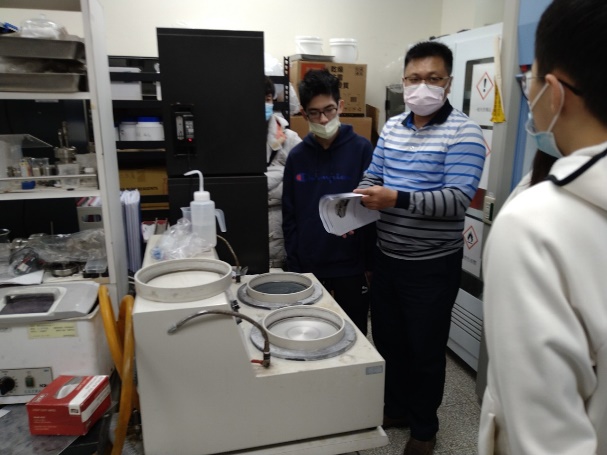 講解金相研磨機活動照片(檔案大小以不超過2M為限) 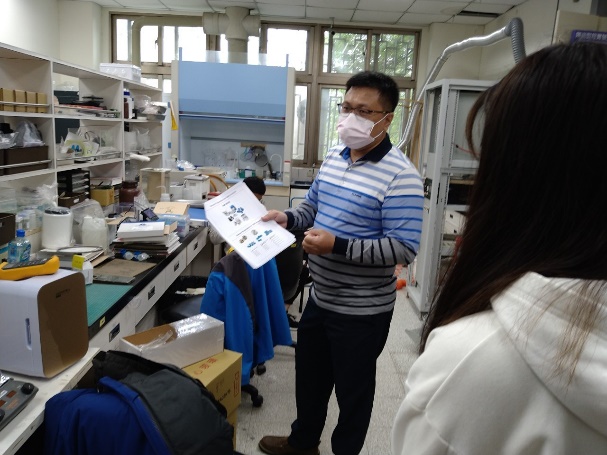 各種金相研磨程序用器材與用具活動照片(檔案大小以不超過2M為限) 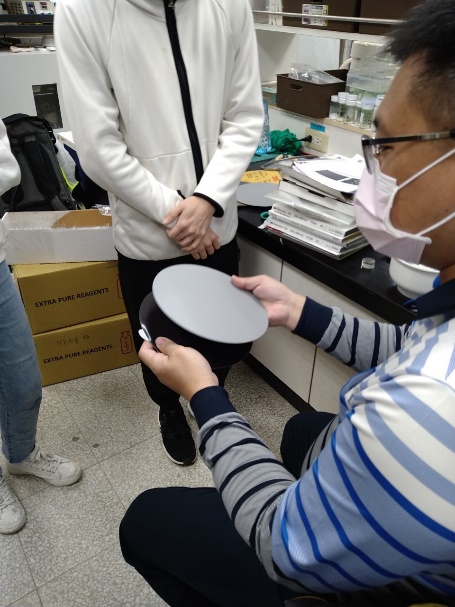 鑽石研磨盤介紹與使用介紹活動照片(檔案大小以不超過2M為限) 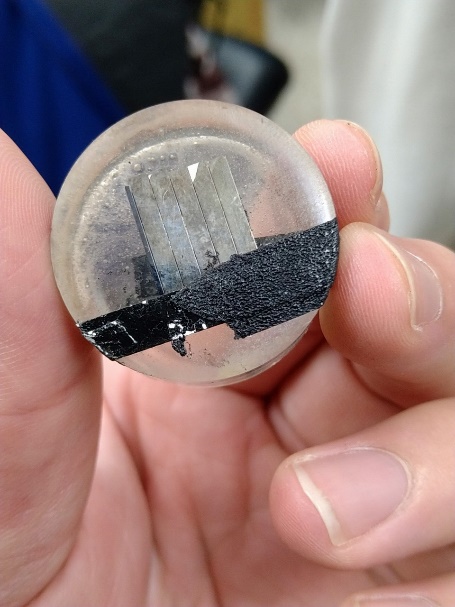 陶瓷樣品準備與冷鑲埋技術介紹與示範活動照片(檔案大小以不超過2M為限) 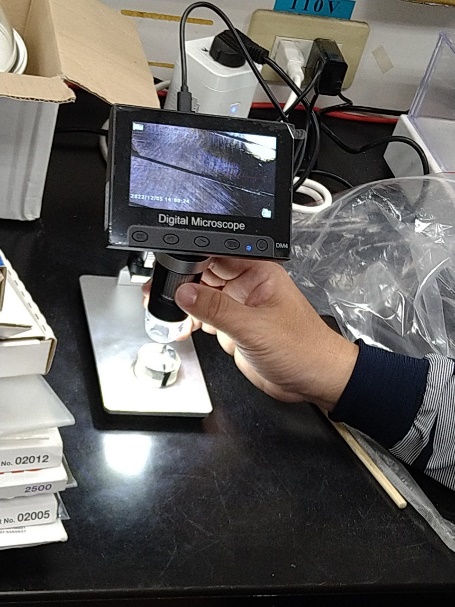 陶瓷金相樣品研磨過程使用顯微鏡觀察，圖中為研磨加工痕，用來判斷此研磨步驟是否完成 活動照片(檔案大小以不超過2M為限) 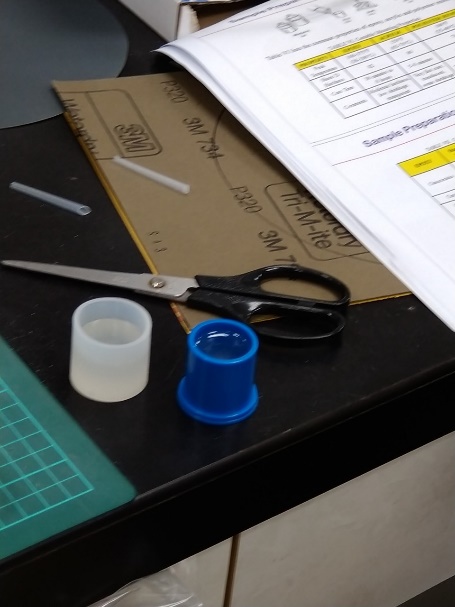 冷鑲埋中的樣品，圖中分別為矽膠膜(左)與硬質模具(右)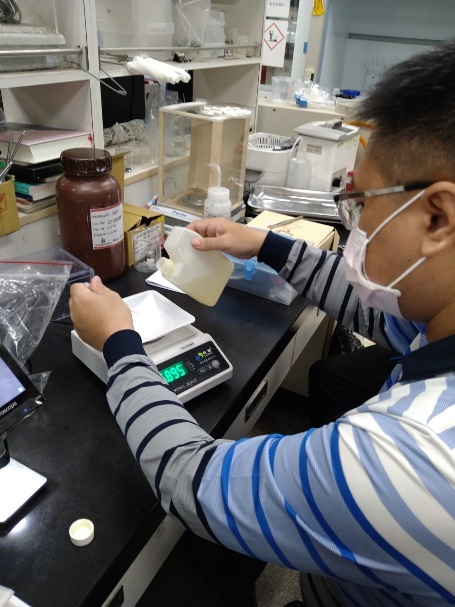 冷鑲埋液調配示範，Epoxy冷鑲埋液為樹酯與硬化劑依一定比例配置，經過聚合反應硬化可以固定陶瓷樣品於模具中